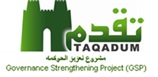 استمارة التوحيد القياسي الاجراءات المبسطة للخدمةرسم خريطة العملية :  الوقت المستغرقالاجراءات المبسطة  لتقديم الخدمة للمستفيد    1 يوم1 يوم1 اسبوع1 يوم45 يوم 1—  خطاب رسمي حسب طلب المستثمر من هيئة الاستثمار الى بلديات  المحافظة2— مفاتحة البلدية المعنية بمضمون كتاب هيئة الاستثمار / البلديات – شعبة الاملاك 3 – ترشيح الاراضي الملائمة للفرصة الاستثمارية من قبل البلدية المعنية بالتشاور مع المستثمر واجابة البلديات / املاك البلدية المعنية4 – اجابة هيئة الاستثمار بالقطع المرشحة للفرص الاستثمارية5 – تستكمل هيئة الاستثمار المختصة جميع الموافقات الاصولية من الجهات القطاعية وارسال الاجازة الاستثمارية الى البلديات / هيئة الاستثمار 